ГОСТ 7283-93 (ИСО 5743-88, ИСО 5745-88) Круглогубцы. Технические условия
ГОСТ 7283-93
(ИСО 5743-88, ИСО 5745-88)
Группа Г24     
     
МЕЖГОСУДАРСТВЕННЫЙ СТАНДАРТКРУГЛОГУБЦЫТехнические условия Round nose pliers.
Specifications

МКС 25.140.30 
ОКП 39 2641Дата введения 1995-01-01
     
Предисловие1 РАЗРАБОТАН Госстандартом России

ВНЕСЕН Техническим секретариатом Межгосударственного Совета по стандартизации, метрологии и сертификации
2 ПРИНЯТ Межгосударственным Советом по стандартизации, метрологии и сертификации (протокол N 4 от 21 октября 1993 г.)

За принятие проголосовали:3 Стандарт полностью соответствует требованиям международных стандартов ИСО 5743-88 и ИСО 5745-88, а также соответствует требованиям международного стандарта ИСО 5744-88 в части методов испытаний плоскогубцев с дополнительными требованиями, отражающими потребности экономики страны
4 ВЗАМЕН ГОСТ 7283-86
5 ПЕРЕИЗДАНИЕ. Сентябрь 2001 г. ИНФОРМАЦИОННЫЕ ДАННЫЕ
ССЫЛОЧНЫЕ НОРМАТИВНО-ТЕХНИЧЕСКИЕ ДОКУМЕНТЫ

Настоящий стандарт распространяется на круглогубцы, предназначенные для захвата и манипулирования.

Стандарт не распространяется на круглогубцы, изготовляемые из материалов, предназначенных для работы во взрывоопасных условиях.

Требования настоящего стандарта являются обязательными (кроме раздела 3). Стандарт пригоден для целей сертификации на безопасность по 4.7-4.9.

    1 Основные размеры1.1 Основные размеры круглогубцев должны соответствовать указанным на рисунке 1 и в таблице 1.

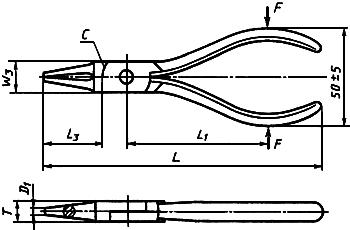 
Рисунок 1
Примечания
1 Рисунок 1 не определяет конструкцию.
2 Размеры круглогубцев даны без учета изолирующих рукояток.


Таблица 1
В миллиметрах

Круглогубцы должны изготовляться без изолирующих или с изолирующими рукоятками в соответствии с ГОСТ 11516.

Пример условного обозначения круглогубцев длиной =125 мм с покрытием Х9, без изолирующих рукояток:
Круглогубцы 7814-0113 Х9 ГОСТ 7283-93
То же, с изолирующими рукоятками:
Круглогубцы 7814-0113 И Х9 ГОСТ 7283-932 Технические требования2.1 Круглогубцы должны изготовляться в соответствии с требованиями настоящего стандарта по рабочим чертежам, утвержденным в установленном порядке.
2.2 Круглогубцы должны изготовляться из стали марки У7А по ГОСТ 1435 или из стали других марок, обеспечивающих выполнение технических требований и выдерживание нагрузок при испытаниях в соответствии с настоящим стандартом.
2.3 Твердость зажимных поверхностей должна быть не ниже 45,5 HRC.
2.4 На зажимных поверхностях губок (не менее половины их длины от торца) должны быть нанесены рифления по ГОСТ 21474.

Допускается на длине шага от вершины губок рифления не наносить.
2.5 Соединение в шарнире должно обеспечивать плавное движение без заеданий и люфтов. 

Зазор в шарнире между рычагами в диаметральном направлении не должен превышать 0,3 мм на сторону для круглогубцев длиной 125 мм и 0,4 мм на сторону - для остальных круглогубцев. 

Усилие для раскрытия губок круглогубцев не должно превышать 9,8 Н.
2.6 При сжатых рукоятках круглогубцев концы губок должны сходиться вплотную.
2.7 Смещение вершин губок круглогубцев относительно друг друга в направлении оси шарнира не должно превышать 0,2 мм для круглогубцев длиной 124 и 140 мм и 0,3 мм - для остальных круглогубцев.
2.8 Круглогубцы должны иметь защитно-декоративные металлические или неметаллические покрытия по ГОСТ 9.306, ГОСТ 9.303 и ГОСТ 9.032. Виды покрытий указаны в приложении 1.

Допускается на поверхности под изолирующие рукоятки защитно-декоративные покрытия не наносить.
2.9 Параметры шероховатости  по ГОСТ 2789 поверхностей круглогубцев под покрытия не должны быть более, мкм:

Примечания
1 Параметры шероховатости, указанные в скобках, допускаются по согласованию с потребителем.
2 Параметры шероховатости наружных и внутренних поверхностей рукояток для плоскогубцев с изолирующими рукоятками допускается не более  25 мкм.

2.10 Круглогубцы, предназначенные для работы в электроустановках напряжением до 1000 В, дополнительно должны соответствовать ГОСТ 11516.
2.11 На круглогубцах должен быть четко нанесен товарный знак предприятия-изготовителя. 

Маркировка круглогубцев с изолирующими рукоятками - по ГОСТ 11516.

Остальная маркировка - по заказу потребителя.
2.12 Маркировка транспортной и потребительской тары и упаковка круглогубцев - по ГОСТ 18088.

3 Приемка
Приемка круглогубцев - по ГОСТ 26810 и ГОСТ 11516.

4 Методы испытаний4.1 Размеры круглогубцев проверяют универсальными или специальными средствами измерения.
4.2 Шероховатость поверхностей круглогубцев проверяют сравнением с образцами шероховатости по ГОСТ 9378 или профилометрами (профилографами).
4.3 Проверка твердости круглогубцев - по ГОСТ 9013.
4.4 Качество гальванических покрытий проверяют по ГОСТ 9.301, ГОСТ 9.302, лакокрасочных покрытий по ГОСТ 9.032 и ГОСТ 22133.
4.5 Усилие для раскрытия губок круглогубцев проверяют приложением нагрузки 9,8 Н к рукояткам на расстоянии  от оси шарнира (рисунок 2).

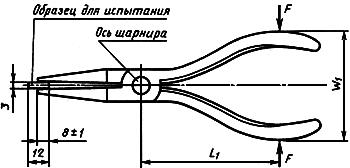 Рисунок 24.6 Круглогубцы проверяют на прочность рукояток и кручение. Испытания проводят до насаживания изолирующих рукояток.
4.7 Испытания круглогубцев на прочность рукояток проводят приложением нагрузки (рисунок 2) в местах наибольшего расстояния между рукоятками на расстоянии от оси шарнира .

Для испытаний между вершинами губок плоскогубцев вставляют образец, обеспечивающий зазор (3±1) мм. Размеры и профиль образца должны обеспечить контакт на длине (8±1) мм от вершины губок. Образец для испытаний должен иметь твердость 31,5...41,5 HRC.

Первоначально к рукояткам прикладывают нагрузку 50 Н и измеряют расстояние между рукоятками , увеличивают нагрузку до усилия , указанного в таблице 2, а затем уменьшают до 50 Н. Нагрузка  должна быть приложена 4 раза. После этого повторно измеряют расстояние между рукоятками  на том же расстоянии . Разница между первым и вторым измерением не должна превышать максимального значения остаточной деформации , указанного в таблице 2.


Таблица 2
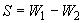 Размеры в миллиметрах
Примечание - Если испытание рукояток на прочность невозможно проводить на расстоянии  по оси шарнира, выбирают другое расстояние  и пересчитывают прилагаемую нагрузку  по формуле , где  и  из таблицы 2.

После испытания не должно быть деформации инструмента, влияющей на его использование.
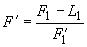 4.8 При испытании круглогубцев на кручение (рисунок 3) захватывают вершинами губок образец для испытаний с двумя отверстиями диаметром 3,6 мм, глубиной 3 мм, имеющий плоское дно и твердость 46,5...51,5 HRC. Прикладывают к рукояткам сжимающую нагрузку 50 Н на расстоянии  от оси шарнира для того, чтобы противодействовать крутящему моменту.

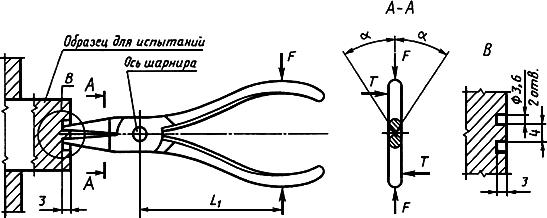 Рисунок 3

Крутящий момент  прикладывают в обоих направлениях. Угол поворота  не должен превышать значений, указанных в таблице 2.

Любое ослабление шарнира или остаточная деформация губок, являющиеся результатами испытаний, не должны влиять на использование инструмента по назначению.
4.9 Кроме испытаний по 4.7 и 4.8 круглогубцы с изолирующими рукоятками подвергают испытаниям по ГОСТ 11516.

5 Транспортирование и хранение
Транспортирование и хранение - по ГОСТ 18088 и ГОСТ 11516.

6 Гарантии изготовителя6.1 Изготовитель гарантирует соответствие круглогубцев требованиям настоящего стандарта при соблюдении условий хранения, установленных настоящим стандартом.
6.2 Гарантийный срок эксплуатации - 9 мес со дня продажи через розничную торговую сеть, а для внерыночного потребления - с момента получения потребителем.

ПРИЛОЖЕНИЕ 1 (обязательное). Защитно-декоративные покрытияПРИЛОЖЕНИЕ 1
(обязательное)ПРИЛОЖЕНИЕ 2 (справочное). Соответствие настоящего стандарта международным стандартам ИСО 5743-88, ИСО 5744-88 и ИСО 5745-88

ПРИЛОЖЕНИЕ 2
(справочное)
Размеры круглогубцев и величины параметров, определяющих условия проведения их испытаний на прочность рукояток и кручение по настоящему стандарту, полностью охватывают номенклатуру размеров и соответствуют величинам параметров, определяющих условия проведения испытаний по международному стандарту ИСО 5745-77.

Технические требования к круглогубцам, установленные в настоящем стандарте, полностью соответствуют требованиям международного стандарта ИСО 5743-88.

Методы испытаний круглогубцев полностью соответствуют международному стандарту ИСО 5744-88.

Дополнительно в настоящем стандарте конкретизированы требования к материалу, твердости, шероховатости и точности для изготовления круглогубцев, установлены требования к правилам приемки, методам контроля, упаковке, транспортированию и хранению круглогубцев.


Текст документа сверен по:
официальное изданиеМ.: ИПК Издательство стандартов, 2001Наименование государстваНаименование национального органа по стандартизацииРеспублика КыргызстанКыргызстандартРеспублика МолдоваМолдовастандартРоссийская ФедерацияГосстандарт РоссииРеспублика ТаджикистанТаджикстандартТуркменистанТуркменглавгосинспекцияОбозначение НТД, на который дана ссылкаНомер пункта, приложенияГОСТ 9.032-742.8; 4.4; приложение 1ГОСТ 9.301-864.4ГОСТ 9.302-884.4ГОСТ 9.303-842.8; приложение 1ГОСТ 9.306-852.8; приложение 1ГОСТ 1435-992.2ГОСТ 2789-732.9ГОСТ 9013-594.3ГОСТ 9378-934.2ГОСТ 11516-941.1; 2.10; 2.11; 3; 4.9; 5ГОСТ 18088-832.12; 5ГОСТ 21474-752.4ГОСТ 22133-864.4ГОСТ 26810-863Обозначение
круглогубцевПрименяемостьНомин.Пред. откл.Номин.Пред. откл.Не болееНе более7814-0113125±663250
-52,0168,07814-0111140±76340±42,8179,07814-0114160±87150±53,21910,07814-0115180±98063±6,33,62010,0наружных поверхностей головок1,6 (3,2)наружных поверхностей рукояток3,2 (6,3)внутренних поверхностей рукояток6,3 (12,5)*Испытание на прочность рукоятокИспытание на прочность рукоятокИспытание на кручениеИспытание на кручениеНагрузка , Н, не болееОстаточная деформация , не болееКрутящий момент , Н·м, не болееУгол поворота , не более125636300,5520°140636301,00,525°160717101,01,0180808001,01,25*  - расстояние от оси шарнира до места приложения нагрузки.

Примечание - , где 

 - расстояние между рукоятками до испытания;

 - расстояние между рукоятками после приложения нагрузки.*  - расстояние от оси шарнира до места приложения нагрузки.

Примечание - , где 

 - расстояние между рукоятками до испытания;

 - расстояние между рукоятками после приложения нагрузки.*  - расстояние от оси шарнира до места приложения нагрузки.

Примечание - , где 

 - расстояние между рукоятками до испытания;

 - расстояние между рукоятками после приложения нагрузки.*  - расстояние от оси шарнира до места приложения нагрузки.

Примечание - , где 

 - расстояние между рукоятками до испытания;

 - расстояние между рукоятками после приложения нагрузки.*  - расстояние от оси шарнира до места приложения нагрузки.

Примечание - , где 

 - расстояние между рукоятками до испытания;

 - расстояние между рукоятками после приложения нагрузки.*  - расстояние от оси шарнира до места приложения нагрузки.

Примечание - , где 

 - расстояние между рукоятками до испытания;

 - расстояние между рукоятками после приложения нагрузки.Группа условий эксплуатации по ГОСТ 9.303Обозначение по ГОСТ 9.306 (ГОСТ 9.032)Обозначение по ГОСТ 9.306 (ГОСТ 9.032)Обозначение по ГОСТ 9.306 (ГОСТ 9.032)Обозначение по ГОСТ 9.306 (ГОСТ 9.032)1Х9Х9Х9Х9Хим. фос. прм.Хим. фос. прм.Хим. фос. прм.Хим. фос. прм.Хим. Окс. прмХим. Окс. прмХим. Окс. прмХим. Окс. прм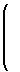 Хим. окс
Эмаль НЦ-25 разн. цв. IV 
Лак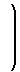 2-4H12 XIH12 XIH12 XIH12 XIХим. фос
Эмаль НЦ-132 разн. цв. IV 
ЛакХим. фос
Эмаль НЦ-132 разн. цв. IV 
Лак5-8Н14.Н7.Н1Н14.Н7.Н1Н14.Н7.Н1Н14.Н7.Н1Кд. 21хрКд. 21хрКд. 21хрКд. 21хр